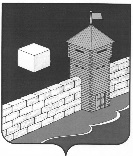 ЕТКУЛЬСКИЙ МУНИЦИПАЛЬНЫЙ РАЙОНСОВЕТ ДЕПУТАТОВБЕЛОНОСОВСКОГО СЕЛЬСКОГО ПОСЕЛЕНИЯ                                    РЕШЕНИЕот 23.09. 2022 г. № 108п. БелоносовоО внесении изменений и дополненийв Устав Белоносовскогосельского поселенияCОВЕТ ДЕПУТАТОВ БЕЛОНОСОВСКОГО СЕЛЬСКОГО ПОСЕЛЕНИЯРЕШАЕТ:1. Внести в Устав Белоносовского сельского поселения следующие изменения:1) абзац 1 пункта 8 статьи 22 «Правовые акты Совета депутатов сельского поселения» изложить в следующей редакции:«8. Муниципальные правовые акты нормативного характера и соглашения, заключаемые между органами местного самоуправления, подлежат официальному опубликованию в  периодическом печатном издании, определяемом в соответствии с действующим законодательством и (или) на официальном сайте Еткульского муниципального района (http://мпа-еткуль.рф/, регистрация в качестве сетевого издания: ЭЛ № ФС 77-76917 от 01.10.2019). В случае опубликования полного текста муниципального правового акта в официальном сетевом издании объемные графические и табличные приложения к нему в печатном издании могут не приводиться.»;2)  в статье 31 «Правовые акты, издаваемые в пределах полномочий главы сельского поселения» в пункте 2 абзац 4 изложить в следующей редакции:«Муниципальные правовые акты нормативного характера и соглашения, заключаемые между органами местного самоуправления, подлежат официальному опубликованию в  периодическом печатном издании, определяемом в соответствии с действующим законодательством и (или) на официальном сайте Еткульского муниципального района (http://мпа-еткуль. рф/, регистрация в качестве сетевого издания: ЭЛ № ФС 77-76917 от 01.10.2019). В случае опубликования полного текста муниципального правового акта в официальном сетевом издании объемные графические и табличные приложения к нему в печатном издании могут не приводиться.»;3) главу VIII «Избирательная комиссия поселения» признать утратившей силу;4) в пункте 8 статьи 8 «Местный референдум» слова «избирательной комиссией муниципального образования» заменить словами «избирательной комиссией, организующей подготовку и проведение выборов в органы местного самоуправления, местного референдума»;5) в пункте 5 статьи 9 «Муниципальные выборы» слова «избирательная комиссия поселения» заменить словами «избирательная комиссия, организующая подготовку и проведение выборов в органы местного самоуправления, местного референдума»;6) в пункте 4 статьи 10 «Голосование по отзыву депутата, члена выборного органа местного самоуправления, главы сельского поселения, голосование по вопросам изменения границ Поселения, преобразования Поселения» слова «избирательную комиссию поселения» заменить словами «избирательную комиссию, организующую подготовку и проведение выборов в органы местного самоуправления, местного референдума»;7) в статье 34 «Статус главы поселения»:в пункте 3 слова «избирательной комиссией поселения» заменить словами «избирательной комиссией, организующей подготовку и проведение выборов в органы местного самоуправления, местного референдума»;в пункте 4 слова «избирательную комиссию поселения» заменить словами «избирательную комиссию, организующую подготовку и проведение выборов в органы местного самоуправления, местного референдума».2. Настоящее решение подлежит официальному опубликованию в «Депутатском вестнике»  Белоносовского сельского поселения и обнародованию на информационных стендах после его государственной регистрации в территориальном органе уполномоченного федерального  органа  исполнительной власти в сфере регистрации Уставов муниципальных образований.3. Настоящее решение вступает в силу после его официального опубликования (обнародования) в соответствии с действующим законодательством.Председатель Совета депутатов Белоносовского сельского поселения                                    Л.Н. МерлингГлава Белоносовскогосельского поселения                                                               И.А. Мушина                                                               ЧЕЛЯБИНСКАЯ ОБЛАСТЬ